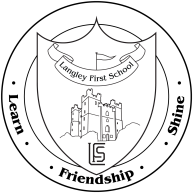 Friday 10th January 2020Dear Parent/Carer, Welcome back to a new term. I hope that you managed to have a restful break and look forward to working together at the start of this new decade. As always we have lots going on during this spring term.  I have included overleaf an overview of the dates for the term ahead. There will be more things happening as the term progresses so please keep checking back to the school calendar which can be found on the website.  Or even better still, add the calendar to your smart device so you’ll always be up to date with what’s happening.As with every Christmas, I am sure many people were lucky enough to receive new mobile phones.  Should any parent, carer or other emergency contact have changed their number recently please make sure that the office are informed so we can contact someone should the need ariseIt is great to see the majority of the children coming back to school to start the new term looking so smart and in the correct uniform.  Please be aware when selecting shoes for your child that our uniform policy is for black shoes. As the winter takes hold if you would prefer your child to wear boots then again, please choose these in line with school policy, making sure they are also black.It is really important that children stay hydrated throughout the day. Therefore we positively promote bringing in water bottles and encourage the children to take small drinks during their day at school. When filling your child’s water bottle, please make sure it only contains water and not juice or flavoured water. This is in-line with NHS guidance. School water bottles can be purchased from the main office for £1.50 Last term we relaunched our Parent focus group. The notes from the meeting can be found on the website and will soon be joined by the proposed agenda for the next meeting which will be held on Friday 7th February at 9:00am in school. More information about the meeting will be sent out in the coming weeks. If this is something that parents who were unable to attend the previous meeting but would like to be involved please contact school. Yours faithfully,Mr T JonesHeadteacherSpring Term 2020 DatesDateEventTuesday 7th JanuaryStart of termWednesday 8th January Year 3 pedestrian training Thursday 9th JanuaryYear 4 Robinwood meetingTuesday 14th JanuaryReception vision screeningWednesday 15th JanuaryYear 3 pedestrian training Friday 17th JanuaryYear 1 to Library Wednesday 22nd JanuaryYear 3 Pedestrian trainingYear 4 to RobinwoodFriday 24th JanuaryYear 3 to LibraryYear 4 return from RobinwoodWednesday 29th JanuaryYear 3 pedestrian trainingFriday 31st January Year 2 to LibraryMonday 3rd – Wednesday 5th FebruaryChildren’s Showcases (15:30 – 16:30)Wednesday 5th FebruaryYear 3 pedestrian trainingFriday 7th FebruaryYear 4 to LibraryParent focus group meeting (09:00 – 10:00)Monday 10th– Thursday 13th FebruaryPhonic workshops for Reception parentsMonday 10th – Friday 14th FebruaryE-Safety WeekWednesday 12th February Year 3 pedestrian trainingThursday 13th FebruaryE-safety workshops (Key Stage 1)Friends of Langley Disco Friday 14th FebruaryE-safety workshops (Year 3)Reception at LibraryEnd of Spring term 1Monday 24th FebruaryStart of Spring term2Monday 24th & Friday 28th FebruaryAuthor visit - Liz MillionThursday 5th March World Book DayWednesday 25th & Thursday 26th MarchParents’ EveningFriday 3rd AprilEnd of Spring term 2